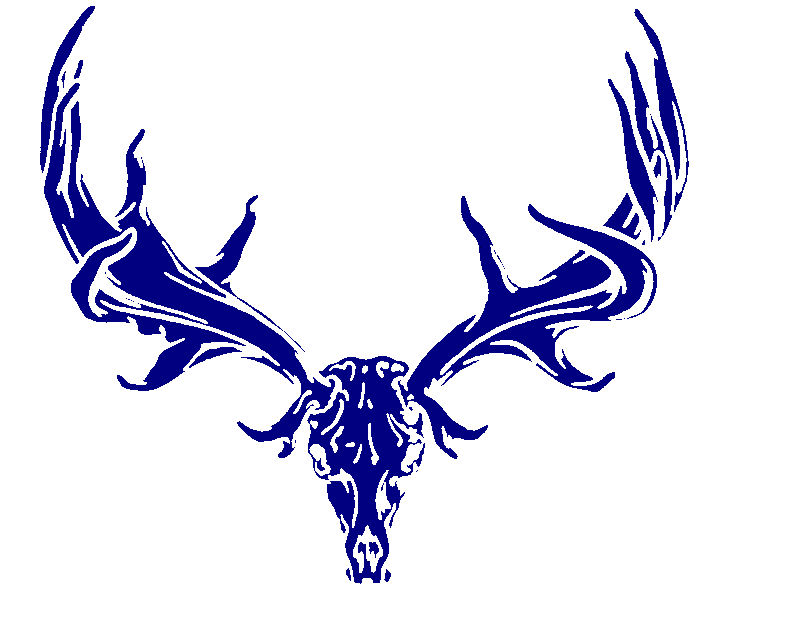 THE IRISH NATURALISTS’ JOURNAL GRANTAPPLICATION FORM 2020General purpose of applicationProject / survey detailsPersonal Data: INJ is fully committed to transparency and ensuring the privacy and security of your data.  Personal data are collected and processed as legislated in the General Data Protection Regulation (GDPR) (EU) 2016/679. While the UK has left the EU, there is a transition period during which the GDPR will continue to apply in the UK.Completing this form: Full details online at https://irishnaturalistsjournal.org/inj-grant/ Name of applicant / group / organisationAddressEmailPhone numberResearchPublicationAttendance at conference or workshopTraining course organisationOther (please briefly specify)TitleSum requested€Aims[max. 100 words]Brief description [max. 300 words]Outputs[max. 200 words]Experience of the applicant relevant to the project[a list of publications / reports may be appended]Justification and Breakdown of CostsAnticipated duration and completion date